Publicado en Madrid el 01/07/2020 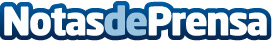 Xavier Peruga sumerge al lector entre la fantasía y la realidad con su novela 'Entre Dos Mundos'El autor de Tarrasa ha escrito una primera novela para todos los lectores ávidos de la buena fantasíaDatos de contacto:Editorial TregolamServicios editoriales919 393 317Nota de prensa publicada en: https://www.notasdeprensa.es/xavier-peruga-sumerge-al-lector-entre-la Categorias: Literatura Entretenimiento http://www.notasdeprensa.es